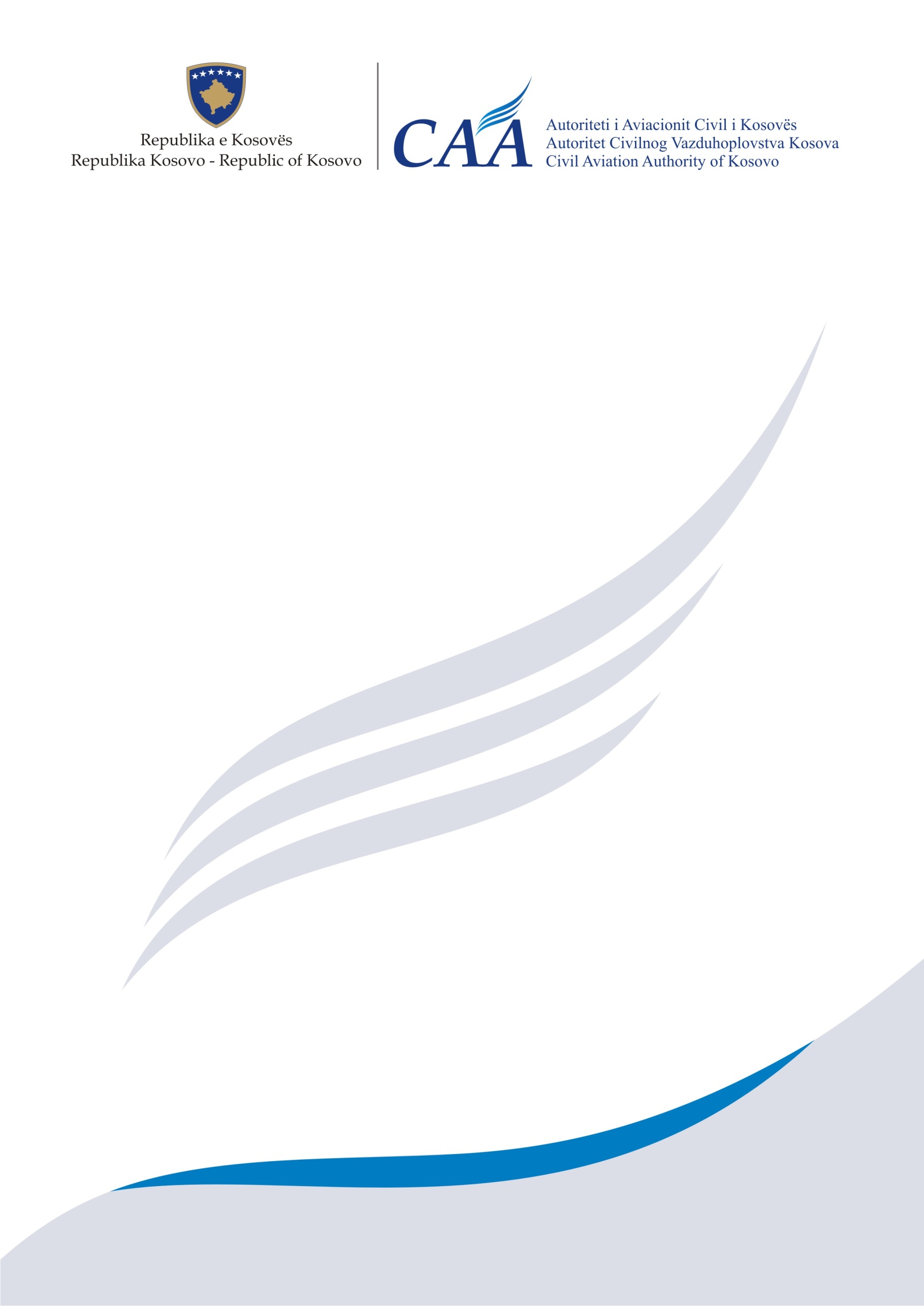 PART 1 – INSTRUCTIONS FOR THE COMPLETION OF THE CERTIFICATION BASIS (CB)IntroductionThis checklist is prepared in accordance with the Regulation No. 17/2017 on Requirements and Administrative Procedures to Aerodromes and the latest certification specifications issued by the European Aviation Safety Agency.Upon receipt of this document from the CAA, the Aerodrome Operator (AO) should complete the documents in the manner described below. In completing the CB, you are firstly describing the infrastructure and facilities available at your aerodrome that allows you to support the type of operation you are proposing. Secondly, you are demonstrating where you are meeting the relevant Certification Specifications (CS) and where not, are providing evidence of mitigation measures.Completion of the CB is undertaken in 5 phases.   Phase 1The completion of this section only requires the reader to understand the scope of the rules. They do not need further work other than reading the rules and understanding their intent.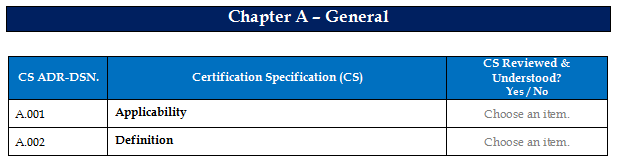 Phase 2Begin by completing the individual sections of the CB describing the Infrastructure in place at your aerodrome. The sections are divided into Runway, Taxiway, Apron, etc. for ease of identification. The Aerodrome Operator should just describe what they have. Completed example is shown below for Runways.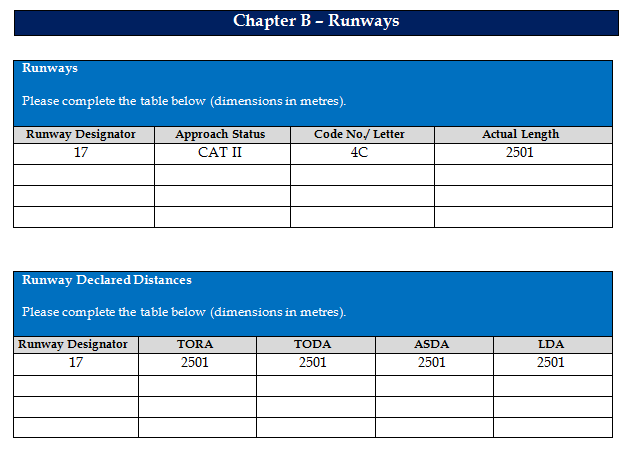 Phase 3This Phase is where you compare the actual infrastructure and facilities with what is specified in the CS. To do this, you need to refer to the checklist and against each CS indicate whether the relevant CSs applicable to that infrastructure or facility are met, do not meet or are not applicable. You will need to refer to Book 1 Certification Specifications to enable you to complete this phase. Once you have completed this exercise, you will have a checklist that easily identifies where you do not meet the CSs as well as some CSs that have not yet been addressed; these will be addressed in Phase 4. Completed example is shown below for Runways.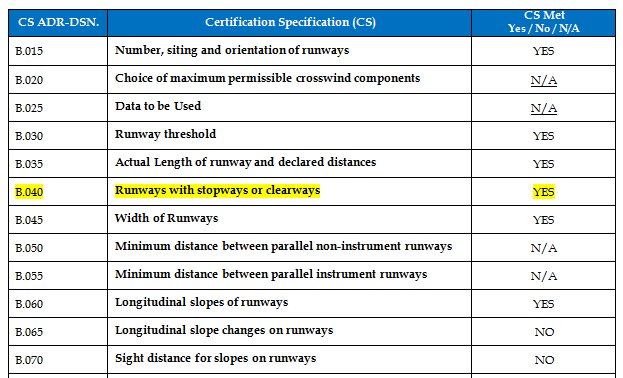 Phase 4The checklist will easily show where the CS is not met.  Attention now reverts back to the description; those parts of the infrastructure or facilities that do not meet the CS need to be identified and mitigation measures developed where appropriate. This is completed on the applicable section of the CB.  Completed example is shown below for Runways. (In this example, the mitigation measures are cross referenced to supporting documentation for ease of completion and recording).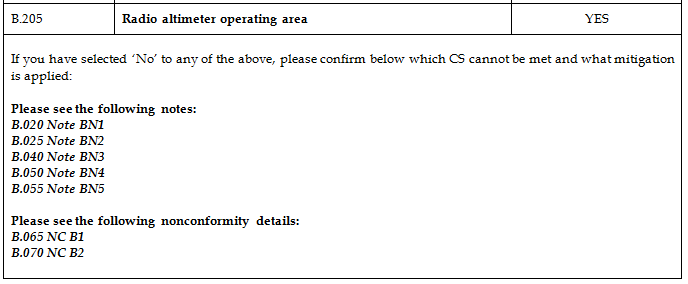 Phase 5This phase involves finalising the checklist by completing the sections covering the description and recording of any non-compliance as an Equivalent Level of Safety (ELOS) or a Special Condition (SC). The aerodrome operator is invited to propose the location for the Non-compliance for final approval by the CAA or discuss the location with the CAA prior to finalising the CB. The completion of this phase finalises the building of the CB and once the document is signed by the Accountable Manager, or his representative, becomes the legally binding record of the physical characteristics of the aerodrome. As described in the rules, the CB must be reviewed when:operations change (e.g. new a/c) the infrastructure changes (e.g. new taxiway) the Authority’s CS change  (i.e. possibly containing new obligation) incidents or accidents occur when change are needed that are subject to the general change management principles of ADR.OR.B.040  Variations Matrix Variations FlowchartThe flowchart is provided to give an overview of where the variation should be placed. The intention is to place most variations in the ELOS or the SC to enable them to be attached to the Certification Basis and thereby need not be subject to regular oversight. However, all variations will be subject to oversight through the change management process.The variations placed on the DAAD will form part of the Certificate but will be subject to regular oversight.PART 2 - CERTIFICATION BASIS (CB) CHECKLISTChapter A – GeneralChapter B – RunwaysChapter C – Runway End Safety Areas (RESAs)Please complete / amend the table below (dimensions in metres)Chapter D – TaxiwaysPlease complete the table below (dimensions in metres)Chapter E – ApronsChapter F – Isolated aircraft parking positionChapter G – De-icing / anti-icing facilitiesChapter H – Obstacle limitation surfacesPlease confirm the dimension of the Obstacle Limitation Surfaces (OLS) applicable to your aerodrome below (Refer to table J-1 and J-2)Chapter J – Obstacle limitation requirementsChapter K – Visual aids for navigation (indicators and signalling devices)Chapter L – Visual aids for navigation (markings)Chapter M – Visual aids for navigation (lights)Chapter N – Visual aids for navigation (signs)Chapter P – Visual aids for navigation (markers)Chapter Q – Visual aids for denoting obstaclesChapter R – Visual aids for denoting restricted use areasChapter S – Electrical systemsChapter T – Aerodrome operational services, equipment and installationChapter U – Colours for aeronautical ground lights, markings, signs and panelsEquivalent Level of Safety (ELOS)Special Conditions (SC)Aerodrome declarationI hereby confirm that the details provided within this Certification Basis are correct.Name and Surname: ______________________________Date: ______________________________		Signature: ______________________________For and on behalf of   _____________________________________________________________                              (Name of Aerodrome and Operator)CAA use onlyReviewed by: __________________________________________________________________________Signature:   ____________________________________________________________________________					Approved by: ______________________________Date: ______________________________		Signature: ______________________________VariationCriteria for Option selectionSupported by Safety Assurance DocumentationEquivalent Level of Safety (ELOS)Part of the Certification Basis (CB).Long term with no known changes planned.Can apply to any variation.Supported by Safety Assurance DocumentationSpecial Conditions (SC)Part of the CB.Can only be issued by Competent Authority (CA).Generally issued when the CS is inappropriate or inadequate because:the certification specifications cannot be met due to physical, topographical or similar limitations related to the location of the aerodrome;the aerodrome has novel or unusual design features; orexperience from the operation of that aerodrome or other aerodromes having similar design features has shown that safety may be endangered.No Known development or change in operation that will affect the variation.Costly or disproportionate to make right.Supported by Safety Assurance DocumentationDeviation Acceptance and Action Document (DAAD)Not part of CB.Can apply to any variation.Available until 31 December 2024.Do not qualify as either of the above.Deviation existed prior to 1 January 2018.Will need to be reviewed each Audit.Known development or change in operation that will affect the variation.Aerodrome NameAerodrome OperatorAddressCS ADR-DSN.Certification Specification (CS)CS Reviewed & Understood?Yes / No A.001ApplicabilityA.002DefinitionCS ADR-DSN.Certification Specification (CS)CS MetYes / No / N/AA.005Aerodrome Reference CodeA.010[Intentionally Blank]N/AIf you have selected ‘No’ to any of the above, identifying a non-compliance, please confirm below which CS cannot be met and what mitigation is applied:If you have selected ‘No’ to any of the above, identifying a non-compliance, please confirm below which CS cannot be met and what mitigation is applied:If you have selected ‘No’ to any of the above, identifying a non-compliance, please confirm below which CS cannot be met and what mitigation is applied:RunwaysPlease complete the table below (dimensions in metres).RunwaysPlease complete the table below (dimensions in metres).RunwaysPlease complete the table below (dimensions in metres).RunwaysPlease complete the table below (dimensions in metres).Runway DesignatorApproach & Runway StatusCode No./ LetterActual LengthRunway Declared DistancesPlease complete the table below (dimensions in metres).Runway Declared DistancesPlease complete the table below (dimensions in metres).Runway Declared DistancesPlease complete the table below (dimensions in metres).Runway Declared DistancesPlease complete the table below (dimensions in metres).Runway Declared DistancesPlease complete the table below (dimensions in metres).Runway DesignatorTORATODAASDALDACS ADR-DSN.Certification Specification (CS)CS MetYes / No / N/AB.015Number, siting and orientation of runwaysB.020Choice of maximum permissible crosswind components [Intentionally Blank]N/AB.025Data to be Used [Intentionally Blank]N/AB.030Runway thresholdB.035Actual Length of runway and declared distancesB.040Runways with stopways or clearwaysB.045Width of RunwaysB.050Minimum distance between parallel non-instrument runwaysB.055Minimum distance between parallel instrument runwaysB.060Longitudinal slopes of runwaysB.065Longitudinal slope changes on runwaysB.070Sight distance for slopes on runwaysB.075Distance between slope changes on runwaysB.080Transverse slopes on runwaysB.085Runway strengthB.090Surface of runwaysB.095Runway turn padsB.100Slopes on runway turn padsB.105Strength of runway turn padsB.110Surface of runway turn padsB.115Width of shoulders for runway turn padsB.120Strength of shoulders for runway turn padsB.125Runway shouldersB.130Slopes on runway shouldersB.135Width of runway shouldersB.140Strength of runway shouldersB.145Surface of runway shouldersB.150Runway strip to be providedB.155Length of runway stripB.160Width of runway stripB.165Objects on runway stripB.170Non-precision approach and non-instrument runway stripsB.175Grading of runway stripsB.180Longitudinal slopes on runway stripsB.185Transverse slopes on runway stripsB.190Strength of runway stripsB.191Drainage characteristics of the movement area and adjacent areasB.195ClearwaysB.200StopwaysB.205Radio altimeter operating areaIf you have selected ‘No’ to any of the above, please confirm below which CS cannot be met and what mitigation is applied:If you have selected ‘No’ to any of the above, please confirm below which CS cannot be met and what mitigation is applied:If you have selected ‘No’ to any of the above, please confirm below which CS cannot be met and what mitigation is applied:Runway Designator & Aerodrome CodeUndershoot RESADimensionsOverrun RESA (Landing)DimensionsOverrun RESA (Take-off)DimensionsCS ADR-DSN.Certification Specification (CS)CS MetYes / No / N/AC.210Runway End Safety Areas (RESAs)C.215Dimensions of runway end safety areasC.220Objects on runway end safety areasC.225Clearing and grading of runway end safety areasC.230Slopes on runway end safety areasC.235Strength of runway end safety areas [Intentionally Blank]N/AIf you have selected ‘No’ to any of the above, please confirm below which CS cannot be met and what mitigation is applied:If you have selected ‘No’ to any of the above, please confirm below which CS cannot be met and what mitigation is applied:If you have selected ‘No’ to any of the above, please confirm below which CS cannot be met and what mitigation is applied:Taxiway DesignatorCodeWidthStrip WidthCS ADR-DSN.Certification Specification (CS)CS MetYes / No / N/AD.240Taxiways generalD.245Width of taxiwaysD.250Taxiway curvesD.255Junction and intersection of taxiwaysD.260Taxiway minimum separation distanceD.265Longitudinal slopes on taxiwaysD.270Longitudinal slope changes on taxiwaysD.275Sight distance of taxiwaysD.280Transverse slopes on taxiwaysD.285Strength of taxiwaysD.290Surface of taxiwaysD.295Rapid exit taxiwaysD.300Taxiways on bridgesD.305Taxiway shouldersD.310Taxiway stripD.315Width of taxiway stripsD.320Objects on taxiway stripsD.325Grading of taxiway stripsD.330Slopes on taxiway stripsD.335Holding bays, runway-holding positions, intermediate holding positions, and road-holding positionsD.340Location of holding bays, runway-holding positions, intermediate holding positions, and road-holding positionsIf you have selected ‘No’ to any of the above, please confirm below which CS cannot be met and what mitigation is applied:If you have selected ‘No’ to any of the above, please confirm below which CS cannot be met and what mitigation is applied:If you have selected ‘No’ to any of the above, please confirm below which CS cannot be met and what mitigation is applied:CS ADR-DSN.Certification Specification (CS)CS MetYes / No / N/AE.345GeneralE.350Size of Aprons [Intentionally Blank]E.355Strength of ApronsE.360Slopes on apronsE.365Clearance distances on aircraft standsIf you have selected ‘No’ to any of the above, please confirm below which CS cannot be met and what mitigation is applied:If you have selected ‘No’ to any of the above, please confirm below which CS cannot be met and what mitigation is applied:If you have selected ‘No’ to any of the above, please confirm below which CS cannot be met and what mitigation is applied:CS ADR-DSN.Certification Specification (CS)CS MetYes / No / N/AF.370Isolated aircraft parking positionIf you have selected ‘No’ to any of the above, please confirm below which CS cannot be met and what mitigation is applied:CS ADR-DSN.Certification Specification (CS)CS MetYes / No / N/AG.375GeneralG.380LocationG.385Size of de-icing/anti-icing padsG.390Slopes on de-icing/anti-icing padsG.395Strength of de-icing/anti-icing padsG.400Clearance distances on a de-icing/anti-icing padIf you have selected ‘No’ to any of the above, please confirm below which CS cannot be met and what mitigation is applied:If you have selected ‘No’ to any of the above, please confirm below which CS cannot be met and what mitigation is applied:If you have selected ‘No’ to any of the above, please confirm below which CS cannot be met and what mitigation is applied:OLSDimensionsOuter HorizontalConicalInner HorizontalApproachTransitionalTake-off Climb (TOCS)Obstacle Free Zone (OFZ)DimensionsInner ApproachInner TransitionalBaulked LandingCS ADR-DSN.Certification Specification (CS)CS MetYes / No / N/AH.405ApplicabilityH.410Outer Horizontal Surface [Intentionally Blank]N/AH.415Conical SurfaceH.420Inner Horizontal SurfaceH.425Approach SurfaceH.430Transitional SurfaceH.435Take-off Climb Surface H.440Slewed take-off climb surface [Intentionally Blank]N/AH.445Obstacle Free Zone (OFZ)H.450Inner approach surfaceH.455Inner transitional surfaceH.460Balked landing surfaceIf you have selected ‘No’ to any of the above, please confirm below which CS cannot be met and what mitigation is applied:If you have selected ‘No’ to any of the above, please confirm below which CS cannot be met and what mitigation is applied:If you have selected ‘No’ to any of the above, please confirm below which CS cannot be met and what mitigation is applied:CS ADR-DSN.Certification Specification (CS)CS MetYes / No / N/AJ.465GeneralJ.470Non-instrument runwaysJ.475Non-precision approach runwaysJ.480Precision approach runwaysJ.485Runways meant for take-offJ.486Other objectsJ.487Objects outside the obstacle limitation surfacesIf you have selected ‘No’ to any of the above, please confirm below which CS cannot be met and what mitigation is applied:If you have selected ‘No’ to any of the above, please confirm below which CS cannot be met and what mitigation is applied:If you have selected ‘No’ to any of the above, please confirm below which CS cannot be met and what mitigation is applied:CS ADR-DSN.Certification Specification (CS)CS MetYes / No / N/AK.490Wind direction indicatorK.495Landing direction indicatorK.500Signalling lampK.505Signal panels and signal area [Intentionally Blank]N/AK.510Location of signal panels and signal area [Intentionally Blank]N/AK.515Characteristics of signal panels and signal area [Intentionally Blank]N/AIf you have selected ‘No’ to any of the above, please confirm below which CS cannot be met and what mitigation is applied:If you have selected ‘No’ to any of the above, please confirm below which CS cannot be met and what mitigation is applied:If you have selected ‘No’ to any of the above, please confirm below which CS cannot be met and what mitigation is applied:CS ADR-DSN.Certification Specification (CS)CS MetYes / No / N/AL.520General – Colour and conspicuityL.525Runway designation markingL.530Runway centre line markingL.535Threshold markingL.540Aiming point markingL.545Touchdown zone markingL.550Runway side stripe markingL.555Taxiway centre line markingL.560Interruption of runway markingsL.565Runway turn pad markingL.570Enhanced taxiway centre line markingL.575Runway-holding position markingL.580Intermediate holding position markingL.585VOR aerodrome checkpoint markingL.590Aircraft stand markingL.595Apron safety linesL.597Apron service road markingL.600Road-holding position markingL.605Mandatory instruction markingL.610Information and markingIf you have selected ‘No’ to any of the above, please confirm below which CS cannot be met and what mitigation is applied:If you have selected ‘No’ to any of the above, please confirm below which CS cannot be met and what mitigation is applied:If you have selected ‘No’ to any of the above, please confirm below which CS cannot be met and what mitigation is applied:CS ADR-DSN.Certification Specification (CS)CS MetYes / No / N/AM.615GeneralM.620Aeronautical beaconsM.625Approach lighting systems, general and applicabilityM.626Simple approach lighting systemsM.630Precision approach category I lighting systemM.635Precision approach category II and III lighting systemM.640Visual approach slope indicator systemsM.645PAPI and APAPIM.650Approach slope and elevation setting of light unitsM.655Obstacle protection surface for PAPI and APAPIM.660Circling guidance lightsM.665Runway lead-in lighting systemsM.670Runway threshold identification lightsM.675Runway edge lights M.680Runway threshold and wing bar lightsM.685Runway end lightsM.690Runway centre lightsM.695Runway touchdown zone lightsM.696Simple touchdown zone lightsM.700Rapid exit taxiway indicator lights [Intentionally Blank]M.705Stopway lightsM.706Runway status lights (RWSL)M.710Taxiway centre line lightsM.715Taxiway centre line lights on taxiways, runways, rapid exit taxiways, or on other exit taxiwaysM.720Taxiway edge lightsM.725Runway turn pad lightsM.730Stop bar lightsM.735Intermediate holding position lightsM.740De-icing/anti-icing facility exit lightsM.745Runway guard lightsM.750Apron floodlightingM.755Visual docking guidance systemM.760Advanced visual docking guidance systemM.765Aircraft stand manoeuvring guidance lightsM.770Road-holding position lightM.771No-entry barIf you have selected ‘No’ to any of the above, please confirm below which CS cannot be met and what mitigation is applied:If you have selected ‘No’ to any of the above, please confirm below which CS cannot be met and what mitigation is applied:If you have selected ‘No’ to any of the above, please confirm below which CS cannot be met and what mitigation is applied:CS ADR-DSN.Certification Specification (CS)CS MetYes / No / N/AN.775GeneralN.780Mandatory instruction signsN.785Information signsN.790VOR aerodrome checkpoint signN.795Aircraft stand identifications signsN.800Road-holding position signsIf you have selected ‘No’ to any of the above, please confirm below which CS cannot be met and what mitigation is applied:If you have selected ‘No’ to any of the above, please confirm below which CS cannot be met and what mitigation is applied:If you have selected ‘No’ to any of the above, please confirm below which CS cannot be met and what mitigation is applied:CS ADR-DSN.Certification Specification (CS)CS MetYes / No / N/AP.805GeneralP.810Unpaved runway edge markersP.815Stopway edge markersP.820Edge markers for snow-covered runwaysP.825Taxiway edge markersP.830Taxiway centre line markersP.835Unpaved taxiway edge markers If you have selected ‘No’ to any of the above, please confirm below which CS cannot be met and what mitigation is applied:If you have selected ‘No’ to any of the above, please confirm below which CS cannot be met and what mitigation is applied:If you have selected ‘No’ to any of the above, please confirm below which CS cannot be met and what mitigation is applied:CS ADR-DSN.Certification Specification (CS)CS MetYes / No / N/AQ.840Objects to be marked and/or lightedQ.841Objects to be marked and/or lighted outside the lateral boundaries of the obstacle limitation surfaceQ.845Marking of objectsQ.846Lighting of fixed objectsQ.847Lighting of fixed objects with a height less than 45m above ground levelQ.848Lighting of fixed objects with a height 45m to a height less than 150m above ground levelQ.849Lighting of fixed objects with a height 150m or more above ground levelQ.850Lighting of objectsQ.851Marking and lighting of wind turbinesQ.852Marking and lighting of overhead wires, cables, supporting towers, etc.If you have selected ‘No’ to any of the above, please confirm below which CS cannot be met and what mitigation is applied:If you have selected ‘No’ to any of the above, please confirm below which CS cannot be met and what mitigation is applied:If you have selected ‘No’ to any of the above, please confirm below which CS cannot be met and what mitigation is applied:CS ADR-DSN.Certification Specification (CS)CS MetYes / No / N/AR.855Closed runways and taxiways, or parts thereofR.860Non-load-bearing surfacesR.865Pre-threshold areaR.870Unserviceable areasIf you have selected ‘No’ to any of the above, please confirm below which CS cannot be met and what mitigation is applied:If you have selected ‘No’ to any of the above, please confirm below which CS cannot be met and what mitigation is applied:If you have selected ‘No’ to any of the above, please confirm below which CS cannot be met and what mitigation is applied:CS ADR-DSN.Certification Specification (CS)CS MetYes / No / N/AS.875Electrical power supply systems for air navigation facilitiesS.880Electrical power supply systems for visual aidsS.885System designS.890MonitoringS.895Serviceability levelsIf you have selected ‘No’ to any of the above, please confirm below which CS cannot be met and what mitigation is applied:If you have selected ‘No’ to any of the above, please confirm below which CS cannot be met and what mitigation is applied:If you have selected ‘No’ to any of the above, please confirm below which CS cannot be met and what mitigation is applied:CS ADR-DSNCertification Specification (CS)CS MetYes / No / N/AT.900Emergency access and service roadsT.905Fire stationsT.910Equipment frangibility requirementsT.915Siting of equipment and installations on operational areasT.920FencingT.921Autonomous runway incursion warning system (ARIWS)If you have selected ‘No’ to any of the above, please confirm below which CS cannot be met and what mitigation is applied:If you have selected ‘No’ to any of the above, please confirm below which CS cannot be met and what mitigation is applied:If you have selected ‘No’ to any of the above, please confirm below which CS cannot be met and what mitigation is applied:CS ADR-DSNCertification Specification (CS)CS MetYes / No / N/AU.925GeneralU.930Colours for aeronautical ground lightsU.935Colours for markings, signs and panelsU.940Aeronautical ground light characteristicsIf you have selected ‘No’ to any of the above, please confirm below which CS cannot be met and what mitigation is applied:If you have selected ‘No’ to any of the above, please confirm below which CS cannot be met and what mitigation is applied:If you have selected ‘No’ to any of the above, please confirm below which CS cannot be met and what mitigation is applied:DateRelevant Certification Specification (CS)Description Of ELOSReference to supporting documentationDateRelevant Certification Specification (CS)Description Of SCReference to supporting documentation